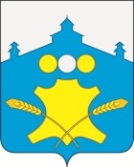 АдминистрацияСоветского сельсоветаБольшемурашкинского муниципального  района Нижегородской областиПОСТАНОВЛЕНИЕ18 июня 2020 года                                                                                                № 44О внесении изменений в постановление № 38 от 05.03.2019 года «Административный   регламент предоставления муниципальной услуги «Предоставление разрешения на условно разрешенный вид использования земельного участка или объекта капитального строительства расположенного на территории Советского сельсовета»В соответствии с ч. 10.1 ст. 39.15 Земельного кодекса Российской Федерации, протестом прокуратуры Большемурашкинского района от 04.06.2020 года № 2-3-2020  администрация Советского сельсовета  п о с т а н о в л я е т :1. Внести в постановление № 38 от 05.03.2019 года «Административный   регламент предоставления муниципальной услуги «Предоставление разрешения на условно разрешенный вид использования земельного участка или объекта капитального строительства расположенного на территории Советского сельсовета» следующие изменения:Пункт 1.2. раздела 1 регламента  читать в новой редакции:Заявителями на предоставление муниципальной услуги являются физические или юридические лица (за исключением государственных органов и их территориальных органов, органов государственных внебюджетных фондов и их территориальных органов, органов местного самоуправления) либо их уполномоченные представители, обратившиеся с запросом о предоставлении муниципальной услуги, выраженным в письменной или электронной форме (далее – заявление).От имени заявителей могут выступать лица, действующие в соответствии с законом, иными нормативными правовыми актами и учредительными документами, без доверенности; представители в силу полномочий, основанных на доверенности или договоре. В предусмотренных законом случаях от имени заявителей могут действовать его участники2. Контроль за исполнением настоящего постановления оставляю за собой.Глава администрации сельсовета                                                    Н.В. Курагина